Dear friends We are delighted that a group of young people and leaders from your congregation will be joining us this weekend for MAD in Coleraine.  We are full of expectation at what our great God will do amongst them and trust that there will be spiritual fruit in your  church as a result.  We would love you to join with us all in some specific prayer points for this weekend.  The theme of the weekend is “Plugged In” – to JESUS, to the CHURCH, to my WORLD - and we hope young people will have a new or revitalised relationship with Jesus, a fresh understanding of their connection to the local church and will be equipped and inspired to reach their friends for Christ.  Our prayer points are arranged around the theme – please ask God to bless us with:  POWER of His Holy Spirit moving among us  Loving Fun atmosphere throughout the campus  Unharmed young people, physically, emotionally & spiritually  GOD to speak clearly though His Word
-delivered by Melissa (Fri), Stuart (Sat) and Rick (Sun)  Inspired young people, equipped to Make a Difference for God  New blessings for each congregation represented. Please encourage members of your congregation to join with us in prayer and to engage with the young people on their return to hear their stories of MAD! Thanks very much. Graeme Graeme Thompson Youth Development Officer Claire Child and Janet Maxwell Council for Congregational Life & Witness Presbyterian Church in Ireland Assembly Buildings 2-10 Fisherwick Place Belfast BT1 6DW +44 (0) 28 9041 7248 Registered Charity in Northern Ireland (NIC104483) 
IMPORTANT NOTICE: This e-mail, and any attachment, is confidential. If you are not the intended recipient, you may not disclose or use the information in this e-mail in any way. If you have received this e-mail in error, kindly notify the sender and delete it from your system. The contents of this message may contain personal views which are not the views of the Presbyterian Church in Ireland, unless specifically stated. The sender does not guarantee the integrity of this e-mail or any attached files. [msg10321]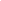 